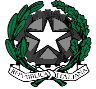 MINISTERO DELL’ISTRUZIONE, DELL’UNIVERSITA’ E DELLA RICERCAUFFICIO SCOLASTICO REGIONALE PER IL LAZIO  ISTITUTO COMPRENSIVO STATALESANT’ELIA FIUMERAPIDOVia IV novembre 03049 S.Elia Fiumerapido (Fr)                                   C.F. 90032250608- ☎ 0776/350018 ✉ FRIC857001 @istruzione.itSCUOLA   SECONDARIA I GRADO - Sede di  PROGRAMMAZIONE  DIDATTICA DI CLASSE PER COMPETENZE  Classe 	Sez.	 -    Anno scolastico Docente coordinatore:  numero alunni: 	-  numero alunni DSA: 	 Numero alunni BES: 	1. ANALISI DELLA SITUAZIONE DI PARTENZAPROFILO GENERALE DELLA CLASSE (caratteristiche cognitive, comportamentali, interessi, partecipazione)………………STRUMENTI  DI RILEVAZIONE DEI DATI:test di ingresso, questionari conoscitivi, test socio-metrici     (se si, specificare quali) 	tecniche di osservazione colloqui con gli alunniIl Consiglio di classe, pertanto,  concorda sulla seguente situazione di partenza:1° Fascia (valutazione 9/10 - 10/10 ): Alunni che evidenziano una buona padronanza dei contenuti, capacità di trasferirli ed elaborarli con qualche apporto personale, un metodo di lavoro, una partecipazione continua alle attività didattiche: …..2° Fascia (valutazione 7/10- 8/10): Alunni che evidenziano una buona padronanza dei contenuti, una buona capacità di rielaborazione, un metodo di lavoro autonomo, una partecipazione regolare alle attività didattiche, un normale senso di responsabilità: ….3° Fascia (valutazione 6/10): Alunni che evidenziano competenze stabili, una sufficiente conoscenza dei contenuti, un metodo di lavoro ordinato, una sufficiente capacità di rielaborazione, un metodo di lavoro ordinato, una partecipazione nel complesso regolare alle attività didattiche, un normale senso di responsabilità: ….4° Fascia (valutazione 4/10 - 5/10): Alunni che evidenziano  competenze parziali e frammentarie e, in alcuni casi, lacunose, un metodo di lavoro discontinuo, impegno e partecipazione scarsi: ….Casi particolari:Nominativo	motivazioni*	          cause**---2. CONTENUTI (Unità di apprendimento)Per quanto riguarda i contenuti e le competenze delle singole discipline si rimanda alle programmazioni individuali dei docenti  allegate.3. PROCEDIIMENTI INDIVIDUALIZZATI PER FAVORIRE IL PROCEDIMENTO DI APPRENDIMENTO E MATURAZIONE:Strategie per il potenziamento/arricchimento delle conoscenze e competenze: Approfondimento, rielaborazione e problematizzazione dei contenutiStimolo alla ricerca di soluzioni originali, anche in situazioni non note Affinamento delle tecniche specifiche per le diverse fasi dello studio individuale	 Valorizzazione degli interessi extrascolastici positivi Ricerche individuali e/o di gruppo Impulso allo spirito critico e alla creatività Lettura di testi extrascolastici.Strategie per il sostegno/consolidamento delle conoscenze e delle competenze Attività guidate a crescente livello di difficoltà Esercitazioni di fissazione/automatizzazione delle conoscenzeInserimento in gruppi motivati di lavoroPotenziamento dei fattori volitiviStimolo ai rapporti interpersonali con compagni più ricchi di interessiAssiduo controllo dell'apprendimento, con frequenti verifiche e richiamiValorizzazione delle esperienze extrascolasticheRinforzo delle tecniche specifiche per le diverse fasi dello studio individualeCorso/i di sostegno/consolidamento. Strategie per il recupero delle conoscenze e delle competenze Unità didattiche personalizzate  Studio assiduo in classeDiversificazione/adattamento dei contenuti disciplinariMetodologie e strategie d'insegnamento differenziateAllungamento dei tempi di acquisizione dei contenuti disciplinariAssiduo controllo dell' apprendimento con frequenti verifiche e richiami Coinvolgimento in attività collettive (es. lavori di gruppo)Apprendimento rinforzo delle tecniche specifiche per le diverse fasi di studio individuale Affidamento di compiti di crescente livello di difficoltà e/o di responsabilitàPianificazione del tempo da dedicare giornalmente allo studioCorso/i di recuperoAttività di approfondimento in Materie LetterarieL’ora destinata all’attività di approfondimento nelle materie letterarie sarà utilizzata dall’insegnante di italiano per la preparazione a…3 . COMPETENZE  DI CITTADINANZACRITERI DI VALUTAZIONE	Non sanzionatoria e non selettiva 	Trasparente e condivisa, sia nei fini sia nelle procedure	Con sistematica verifica dell' efficacia e dell' adeguatezza della programmazione	Come incentivo al perseguimento dell'obiettivo del massimo sviluppo della personalità	Come impulso alla costruzione di un realistico concetto di sé ed all' orientamento delle future scelte	Come confronto fra risultati ottenuti e previsti, considerando le condizioni di partenzaLa classe, inoltre, sarà coinvolta nella realizzazione dei seguenti:Progetti – partecipazione ad attività e/o iniziative specifiche a. partecipazione a manifestazioni   sportive:   b. visite guidate:    c. uscite didattiche:   d. viaggi d'istruzione:  Obiettivi attinenti la programmazione: Ampliare gli orizzonti culturali dei ragazzi attraverso la conoscenza di aspetti storici, artistici e culturali dei luoghi visitati. d. progetti/attività disciplinari/interdisciplinari: ---e. concorsi: Es.: Scrittori di classe CONADMETODIMetodo induttivo -Metodo deduttivo -Lavoro di gruppo  -Ricerche indiv/gruppo ☐MEZZI Libri di testoTesti di consultazione Attrezzature e sussidi ( strumenti tecnici, audiovisivi, laboratori)MODALITA' DI VERIFICA DEL LIVELLO DI APPRENDIMENTOCriteri di valutazione VALUTAZIONE DEL COMPORTAMENTO DEGLI STUDENTI Griglia di valutazione del comportamentoCOMPETENZE ATTIVATECompetenze sociali e civicheSpirito di iniziativa Espressione culturaleRispetto del regolamento (50 punti)Rispetto di sé e degli altri (punti 30)COMPETENZE ATTIVATE1) Competenze sociali e civiche2) Spirito di iniziativa 3) Espressione culturaleCultura della cittadinanza (Punti 20)
GRIGLIA valutazione  Eccellente/esemplare 	90-100	Molto corretto 		80-89 	Corretto 			79-70	Non sempre corretto	69-60	Scorretto			 59-50	Gravemente scorretto  	  meno di 50GRIGLIA DI VALUTAZIONE DEL PROFITTOSant’Elia Fiumerapido____________________	Docenti componenti il consiglio di classe:Docenti componenti il consiglio di classe:Docenti componenti il consiglio di classe:DocentiFirmaItaliano, approfondimento StoriaGeografiaLingua IngleseSeconda Lingua (francese)Matematica e scienzeArte Immagine	TecnologiaMusica	Scienze MotorieApprofondimento musicaleIRCSostegnoSostegno* legenda motivazioni* legenda motivazioni** legenda causea-gravi difficoltà di apprendimento1- ritmi di apprendimento lentib-difficoltà linguistiche2- situazione familiare difficilec-disturbi comportamentali3- motivi di saluted-alunno diversamente abile4- svantaggio socio-culturalee-altro (specificare) _____________5- scarsa motivazione allo studioSpecificare quale contributo può offrire la disciplina per lo sviluppo delle competenze chiave di cittadinanza, al termine del biennio, indicando attività e metodologie didattiche.IMPARARE A IMPARARE: Organizzare il proprio apprendimento, individuando, scegliendo ed utilizzando varie fonti e varie modalità di informazione e di formazione (formale, non formale ed informale).PROGETTARE: Elaborare e realizzare progetti riguardanti lo sviluppo delle proprie attività di studio e di lavoro, utilizzando le conoscenze apprese.RISOLVERE PROBLEMI: Affrontare situazioni problematiche costruendo e verificando ipotesi, individuando le fonti, raccogliendo e valutando i dati.INDIVIDUARE COLLEGAMENTI E RELAZIONI:  Individuare e rappresentare, elaborando argomentazioni coerenti, collegamenti e relazioni tra fenomeni, eventi e concetti diversi.ACQUISIRE E INTERPRETARE LE INFORMAZIONI: Acquisire ed interpretare criticamente l’informazione ricevuta nei diversi ambiti attraverso differenti strumenti comunicativi.COMUNICARE: -Comprendere messaggi di genere diverso (quotidiano, letterario, tecnico, scientifico) mediante diversi supporti (cartacei, informatici e multimediali); - Rappresentare eventi, fenomeni, stati d’animo, emozioni ecc., utilizzando linguaggi diversi.COLLABORARE E PARTECIPARE: Interagire in gruppo, accettando i diversi punti di vista, le proprie e le altrui capacità.AGIRE IN MODO AUTONOMO E RESPONSABILE: Sapersi inserire in modo attivo nella vita sociale. Interrogazioni  Esercitazioni indiv/gruppo  Relazioni  Conversazioni/dibattiti Test oggettivi  e non alla fine di ogni U.D Prove pratiche Descrittore:        criteri                                                                 punti Frequenza: Impegno nello  studio:serio e assiduocostante ma superficialesaltuario e superficialeRispetta le disposizioni organizzative e di sicurezza dettate dai regolamentiUtilizzo corretto di materiali e strutturecompletoparziale superficialeAssunzione di responsabilità:completaparziale assenteDescrittoreAtteggiamento di rispetto anche formale nei confronti del Dirigente, dei docenti, del personale della scuolasempre correttonon sempre correttoscorrettoAtteggiamento di rispetto nei confronti dei compagnisempre correttonon sempre correttoscorrettoControllo delle emozionicompletoparziale assenteDescrittorecriteri Assunzione di comportamenti coerenti con il corretto esercizio dei propri diritti e al tempo stesso con il rispetto dei propri doveri, che corrispondono sempre al riconoscimento dei diritti e delle libertà degli altriVOTODESCRITTORICONOSCENZEABILITA’COMPETENZE1÷4I contenuti sono appresi in modo ridotto, disordinato e frammentario.Non è in grado di effettuare analisi e sintesi; ha difficoltà di riconoscimento e di classificazione. Espone in modo confuso.Comprende in modo frammentario i testi e non sa applicare le conoscenze in contesti semplici.5I contenuti sono appresi in modo limitato e disorganizzato .Effettua analisi e sintesi parziali e imprecise pur in contesti semplici. Anche se guidato, non espone con chiarezza.Comprende il testo in modo limitato e impreciso; commette errori sistematici nell’applicazione delle conoscenze.6I contenuti sono appresi in modo superficiale e/o essenziale.Effettua analisi e sintesi parziali in contesti noti. Guidato, espone con sufficiente chiarezza.Comprende il testo in modo essenziale.Guidato, applica le conoscenze in contesti semplici.7I contenuti sono appresi in modo completo nelle linee essenziali.Effettua analisi e sintesi in contesti noti. Esprime riflessioni personali. Espone in modo semplice ma chiaro.Comprende il testo in modo globale e applica le conoscenze correttamente.8I contenuti sono appresi in modo completo e sicuro.Effettua analisi e sintesi autonomamente; sa esprimere valutazioni personali.Espone in modo ordinato.Comprende il testo a vari livelli; applica le conoscenze in modo corretto. Sa orientarsi nella soluzione di problemi complessi.9I contenuti sono appresi in modo completo, sicuro e autonomo.Effettua analisi e sintesi corrette con sicurezza e autonomia; sa esprimere valutazioni personali. Espone in modo ordinato e sicuro.Comprende il testo in modo completo e approfondito; applica le conoscenze in modo corretto e sicuro, anche in situazioni complesse.10I contenuti sono appresi in modo completo, approfondito, organico e autonomoEffettua autonomamente analisi corrette e approfondite; esprime valutazioni personali, pertinenti e supportate da argomenti logici ed efficaci. Espone in modo sicuro, personale usando un linguaggio appropriato.Comprende in modo completo e approfondito i testi nella varietà dei livelli semantici. Applica le conoscenze con padronanza e disinvoltura anche in contesti non noti; risolve autonomamente problemi complessi. 